Anexo IV: Termo de anuência da direção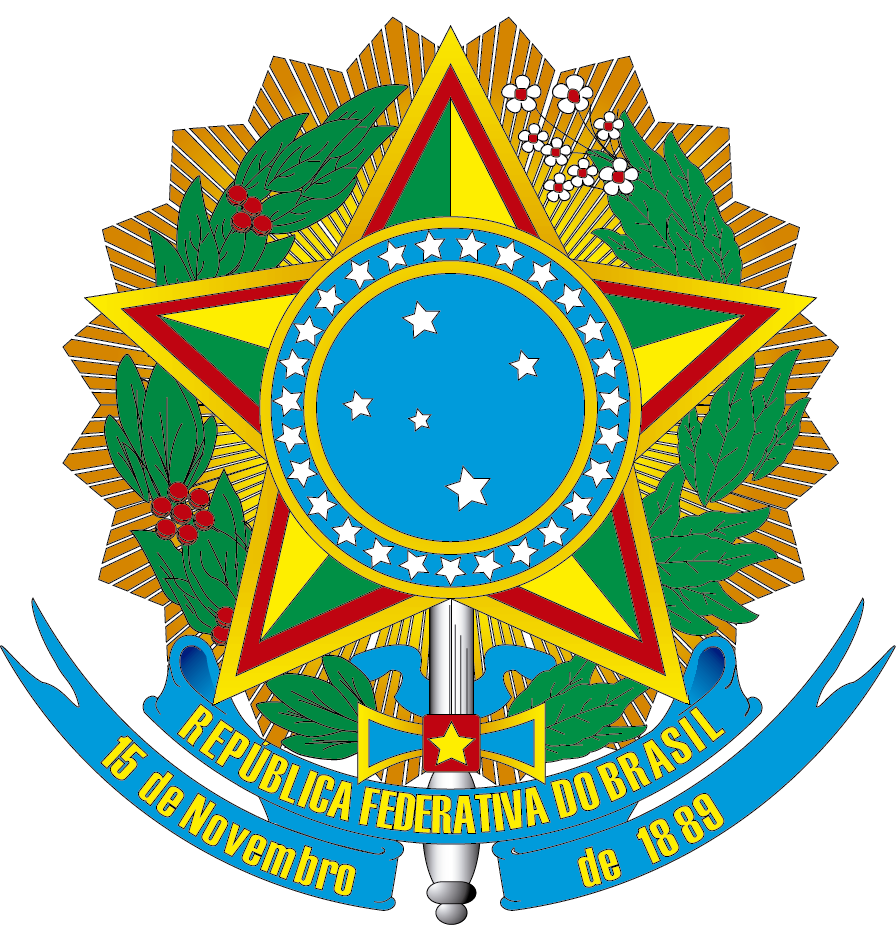 MINISTÉRIO DA EDUCAÇÃOSECRETARIA DE EDUCAÇÃO PROFISSIONAL E TECNOLÓGICAINSTITUTO FEDERAL DE EDUCAÇÃO, CIÊNCIA E TECNOLOGIA DO SUL DE MINAS GERAISPRÓ-REITORIA DE PESQUISA, PÓS-GRADUAÇÃO E INOVAÇÃO – PPPICARTA DE ANUÊNCIA DO(A) DIRETOR(A) DO CAMPUSEdital 137/2018Declaro estar ciente da proposta do projeto de pesquisa intitulado (título da proposta do projeto), que será desenvolvido pelo pesquisador (nome do pesquisador), nº SIAPE, e do plano de trabalho do bolsista (nome do bolsista). Asseguro o acesso às instalações laboratoriais, bibliotecas ou outros, necessários à realização das atividades propostas, bem como atestamos a viabilidade técnica deste projeto abrangendo o desenvolvimento sustentável e inovador.________________________________________Diretor do Campus Executor